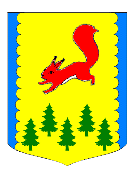 КРАСНОЯРСКИЙ КРАЙАДМИНИСТРАЦИЯ ПИРОВСКОГО МУНИЦИПАЛЬНОГО ОКРУГАПОСТАНОВЛЕНИЕОб утверждении Прогнозного плана предоставления объектов, включенных в перечень муниципального имущества Пировского муниципального округа, субъектам МСП и самозанятым гражданам в 2022 году.В целях реализации положений Федерального закона от 24.07.2007 №209-ФЗ «О развитии малого и среднего предпринимательства в Российской Федерации» в части оказания имущественной поддержки субъектам малого и среднего предпринимательства, а также физическим лицам, не являющимися индивидуальными предпринимателями и применяющими специальный налоговый режим «Налог на профессиональный доход», руководствуясь Уставом Пировского муниципального округа Красноярского края, ПОСТАНОВЛЯЮ:Утвердить Прогнозный план включения объектов имущества в перечень муниципального имущества Пировского муниципального округа, субъектам МСП и самозанятым гражданам в 2022 году (Прилагается) Утвердить Прогнозный план сдачи имущества, включенного в перечни муниципального имущества в аренду субъектам МСП и самозанятым гражданам в 2022 году (Прилагается).3. Контроль за исполнением настоящего постановления возложить на Первого заместителя Главы Пировского муниципального округа Ивченко С.С.4. Постановление вступает в силу в день, следующий за днем его официального опубликования в районной газете «Заря».Глава Пировского                                                                                  А.И. Евсеевмуниципального округа«___» декабря 2021 г.с. Пировское№______